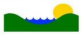 Honeoye Valley Association Board Meeting Minutes JUne 6, 2023 6:30pm EDT Zoom  Attendees: • Don Cook • Elaine Cook • Dorothy Gronwall • Terry Gronwall Derek Gentry• Dan LalondeMeeting was called to order by Dan Lalonde at 06:31 pm EDT Financial Report: Pending Action Items Meeting minutes for May approved - all in favorMotion to approve - TG, 2nd ECYTD financial reports for approval motion TG, 2nd EC  all in favorLakeHLWTF update:TG - The lake level device is working again!Lots of pond weed due to less ice cover, showing 5 weeks earlier, grows during winter, explodes when ice leavesWater quality - less rain in May, lake level drops approx ¼ “ per day when ther eis no rain. The outlet is plugged the town is near acquiring a permit to dredge the outlet “sandbar: areasHarvesting macrophytes starts 7/4, ends 8/32Other Business Spring Road Cleanup projectIt was decided to donate $375 to the UCC for holding the breakfast. Motion by TG, 2nd by EC, all in favor, Dan will let Dave Baker know to send a check.The brochures to put at Sandy Bottom and elsewhere status - TG is checking..- up top $300 was approved beforeThe 2023 Photo Contest prizes were decided ytoo be $50, $25 and $25 Amazon gift cardsAnnual Meeting - Agenda was reviewed and approvedThe board positions would be decided bty paper ballots at the meeting, ( at the meeting, the vote was held by voice/raised hands)If anyone brings their dues money, DC and EC will collectEducation program - The invoice from the CLWA has arrived, motion tpo approve TG, 2nd EC. Dave Baker will send the check and keep receipts that will then be submitted top Ontario COunty for reimbursementDerek Gentry has volunteered to start an education-like program using the Honeoye Library - :Libraries love lakes” program.Motion to adjourn DG, 2nd TC, all in favorNew and Continuing Action Items Initiated  Meeting  DateRe spon sible  PersonAction Item / Topic Status6/2022CooksContinue search for additional board membersOther names suggested to be approached - John Bateman - but he is known to be heavily already committed to other groupsHVA 2022 InitiativesHVA 2022 InitiativesHVA 2022 InitiativesHVA 2022 Initiatives02/01/22 Len Lake Friendly Living No activity. Determine scope of  HVA’s LFL Program.02/01/22 Terry Promote FLI Macrophyte Survey ParticipationNo discussion02/01/22 Dan Events/Workshops No discussion02/01/22 Terry Secchi Disc Program Completed for the season02/01/22 Don LenRoadside Pick-up Don has drafted the document. The 2023 date is to be confirmed as 4/22. Terry confirmed the Rally around the valley date and 4/22 is OK. Don informing the town and Dan will arrange the UCC breakfast.Initiated  Meeting  DateRe spon sible  PersonAction Item / Topic Status02/01/22 Dan LindaDock Signs Closed02/01/22 Elaine Food Pantry Complete. Continue to monitor need.02/01/22 All Social Event See Events/Workshops above. More  discussion needed.Initiated  Meeting  DateRe spon sible  PersonAction Item / Topic Status